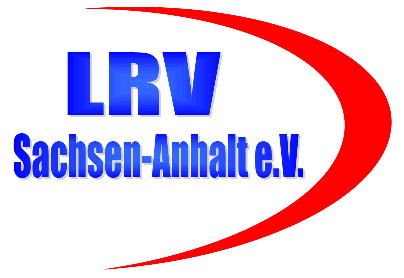 LANDES  RINGER-VERBAND  SACHSEN-ANHALT e.V.Mitglied im Deutschen Ringer-Bund e.V.____________________________________________________________________________________	AUSSCHREIBUNG  Offene Landesmeisterschaft der Männer/ weibliche Jugend und Aktive; Jugend A – B - C   im Freien Ringkampf(Mädchen sind in  der Altersklasse C – Jugend mit den Jungen startberechtigt)Männer/ Jugend A – B - C Jugend im Gr.-röm. RingkampfVeranstalter:			Landes Ringer-Verband  Sachsen-Anhalt e.V.Ausrichter:			SV Halle Abt. RingenTermin:			Samstag, 19. Januar 2019						Wettkampfstätte:		Drei-Felder-Halle Sportschule Halle/S., Robert-Koch-Straße 33 a, Halle/Saale				Die Sporthalle darf ohne Sport- bzw. Ringerschuhe nicht betreten werden.				(gültig für Sportler und Zuschauer!!) Sportschuhe bzw. Füßlinge mitnehmen!Wettkampfbestimmungen:	Die Kämpfe werden nach der Wettkampfordnung des DRB ausgetragen. Austragungsmodus:		Die Meisterschaften werden nach dem Ein-Pool-System ausgetragen. 				Bis zu 5 Ringern in einer Gewichtsklasse kommt ein nordisches Turnier 				zur Austragung.Stilart:				Freier Ringkampf und danach Gr.-römischer RingkampfStartberechtigung: !!!	 	Schriftliche Bestätigung der bezahlten Startmarken(werden nach 					Bezahlung ausgegeben)weibl. Aktive:	2001 und älter	50, 53, 55, 57, 59, 62, 65, 68, 72 und 76 kgweibl. Jugend:	2002 – 2006	35, 38, 40, 43, 46, 49, 52, 56, 60, 65, und 70 kgJugend C:	 2007, 2008	 25, 27, 29, 31, 34, 38, 42, 46, 50, 54, 63 kgJugend B: 	2005, 2006	35, 38, 41, 44, 48, 52, 57, 62, 68, 75, 85 kgKadetten: 	2002 – 2004	45, 48, 51, 55, 60, 65, 71, 80, 92, 110 kgMänner:  	2001 und älter	 FR	57kg-61kg-65kg-70kg-74kg-79kg-86kg-92kg-97kg–125kg			 	GR  55kg-60kg-63kg-67kg-72kg-77kg-82kg-87kg–97kg–130kg		Jüngere Sportler (Oberste GK) dürfen mit Erlaubnis des LT eine AK 					höher ringen (Antrag + schriftl. Erlaubnis der Eltern)		(nur Sportler C-Jugend sind mit Starterlaubnisantrag startberechtigt)Kampfzeiten			Männer 2 x 3 Minuten/ Jugend 2 x 2 Minuten mit je 30 sec Pause Meldung: !!!		Die Meldung erfolgt durch die teilnehmenden Vereine bis zum  05.01.2019 an			Andreas Heft			anhefti@web.deWiegen:		8.00 Uhr bis  8.30  Uhr		Wettkampfbeginn:  9.00 Uhr Startgebühr:		Männer, weibl. Aktive: 10 € je Start			Kadetten, Jugend B, C, weibl. JugendAuszeichnung:	1. – 3. Platz  Medaillen und  Urkunden	und 4. - 6. Platz UrkundenSiegerehrung:		Im Anschluss der Veranstaltung in SportkleidungVerpflegung:		Imbiss in der Wettkampfhalle vorhandenHaftung:		Veranstalter und Ausrichter übernehmen keine Haftung für abhanden 					gekommene Gegenstände.Wir wünschen allen Teilnehmerinnen und Begleitern eine „Gute Anreise“ und viel Erfolg.gez. Norbert Born				Bernd Radschunat				Andreas HeftPräsident					Landestrainer				JugendwartLiebe Sportfreunde,um in Vorbereitung auf unsere LM 2019 reibungslos arbeiten zu können, solltet ihr diese Meldeliste verwenden.Meldeliste für die LM. Bitte dieses Muster verwendenBitte ausfüllen!!!! Startausw Nr.NameVornameVereinGeborenAKG.- Kl.Stilart F/G